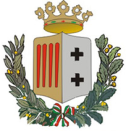 Città Metropolitana di Reggio CalabriaSettore 6 “Sviluppo Economico”Fiere virtuali 2020Manifestazione d'interesse a carattere esplorativoMODULO DI ADESIONEIl sottoscritto/a nato a________________________________________il__________________   in qualità diTitolare/Rappresentante legale dell'azienda_______________________________________________________con sede in__________________________________Cap.________Via_________________________________Codice Fiscale__________________________________________Partita IVA_____________________________Recapiti telefonici Mobile________________________________________Fisso_________________________E-Mail____________________________________________Pec_______________________________________Sito web aziendale___________________________________________________________________________Azienda con sistema di e-commerce  :         SI                NO              (barrare la voce corrispondente)Manifesta interesse a partecipare ai seguenti eventi fieristici virtuali:Barrare la casella relativa alla categoria di appartenenzaAzienda agroalimentareAzienda di artigianato tipicoStruttura ricettiva alberghiera Struttura ricettiva extraalberghieraTour operatorAgenzia di viaggi    Altro (specificare)_________________________________________________INFORMATIVA PER IL TRATTAMENTO DEI DATI PERSONALIAi sensi del D.Lgs. n. 196 del 30 giugno 2003 “Codice in materia di protezione dei dati personali”, i dati richiesti nel presente documento o nel modulo di domanda saranno utilizzati esclusivamente per gli scopi previsti dalla stessa iniziativa e saranno oggetto di trattamento svolto con o senza l’ausilio di sistemi informatici, nel pieno rispetto della normativa sopra citata e degli obblighi di riservatezza ai quali è ispirata l’attività dell’Ente. Il titolare dei dati forniti è la Città Metropolitana di Reggio Calabria.Luogo e data______________________								Firma del rappresentante legale__________________________________________TIPOLOGIA EVENTOSETTOREVENDITABARRARE EVENTO D'INTERESSEB2B professionaleAgroalimentareNo, contatti   con buyer SI                NO  B2BprofessionaleTurismoNo, contatti   con buyer SI                NO  B2C pubblicose l’Azienda è già dotata di piattaforma e-commerceAgroalimentareVendita onlineSI                NO  